Документы, необходимые для получения отсрочки или рассрочки по уплате налогов	Каждый налогоплательщик может обратиться в налоговый орган за отсрочкой или рассрочкой по уплате задолженности по единому налоговому счету (ЕНС).Перечень оснований, при наличии которых можно получить отсрочку (отсрочку) закреплены в статье 64 Налогового кодекса Российской Федерации (https://clck.ru/3AbHQJ ).Заявление на предоставление отсрочки (рассрочки) направляется в налоговый орган в электронной форме по телекоммуникационным каналам связи или через личный кабинет налогоплательщика. (https://clck.ru/3AbHdy ).К заявлению необходимо приложить следующие документы:•	справки банков о ежемесячных оборотах денежных средств (электронных денежных средств, драгоценных металлов) за последние 6 месяцев по всем счетам в банках, а также о наличии расчетных документов, помещенных в соответствующую картотеку неоплаченных расчетных документов, либо об их отсутствии в этой картотеке;•	справки банков об остатках денежных средств (электронных денежных средств, драгоценных металлов) на всех счетах в банках;•	перечень контрагентов - дебиторов с указанием цен договоров, заключенных с соответствующими контрагентами - дебиторами (размеров иных обязательств и оснований их возникновения), и сроков их исполнения;•	документы, подтверждающие заявленное основание.Также в обязательном порядке представляются договор залога имущества или договор поручительства либо банковская гарантия.           Более подробно с порядком и условиями предоставления отсрочки (рассрочки) можно ознакомиться по ссылке: ( https://clck.ru/3AbHrD ).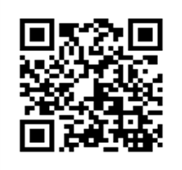 Межрайонная ИФНС России №4                                                                     по Республике Башкортостан  